                                                                                 ПРЕСС-РЕЛИЗ                                                       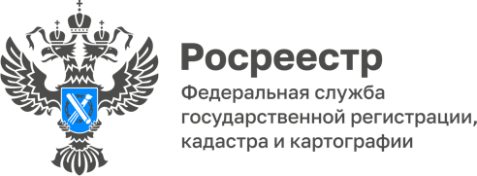 УПРАВЛЕНИЯ ФЕДЕРАЛЬНОЙ СЛУЖБЫ ГОСУДАРСТВЕННОЙ РЕГИСТРАЦИИ, КАДАСТРА И КАРТОГРАФИИ ПО БЕЛГОРОДСКОЙ ОБЛАСТИРеестр лицензий на осуществление геодезической и картографической деятельности пополнился новыми лицензиатами Управление Росреестра по Белгородской области сообщает об увеличении количества заявлений о предоставлении лицензии на осуществление геодезической и картографической деятельности, поданных соискателями лицензий в 2022 году, посредством федеральной государственной информационной системы «Единый портал государственных и муниципальных услуг (функций)».«В рамках предоставления государственной услуги по лицензированию геодезической и картографической деятельности с начала текущего года Управлением на основании поступивших заявлений и прилагаемых к ним документов, в порядке, установленном действующим законодательством Российской Федерации, выдано 13 лицензий на осуществление геодезической и картографической деятельности», - прокомментировала заместитель руководителя Управления Росреестра по Белгородской области Лариса Александрова.Всего на территории Белгородской области действует 23 лицензии на осуществление геодезической и картографической деятельности. Отметим, что лицензии действуют бессрочно.С информацией о действующих лицензиях на осуществление геодезической и картографической деятельности можно ознакомиться на сайте Росреестра (https://rosreestr.gov.ru) в разделе «Деятельность – Геодезия и картография – Лицензирование геодезической и картографической деятельности – Реестр выданных лицензий». https://rosreestr.gov.ru/press/archive/reestr-litsenziy-na-osushchestvlenie-geodezicheskoy-i-kartograficheskoy-deyatelnosti-popolnilsya-nov/ Контакты для СМИ:Анастасия Быстрова,пресс-секретарь Управления Росреестрапо Белгородской областител.: 8 (4722) 30-00-22 доб. 1617моб.: 8(910)2218898, BistrovaAA@r31.rosreestr.ruсайт: https://rosreestr.gov.ru